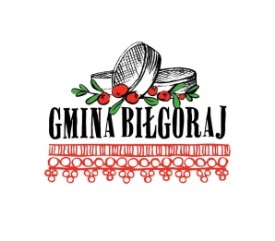 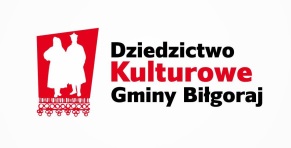 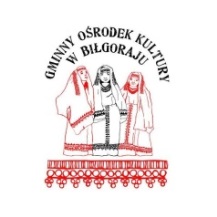 REGULAMIN  RAJDU  ROWEROWEGO„Wokół Gminy Biłgoraj” 2021TERMIN:	20 czerwca 2021 r. (niedziela)START:	plac przed remizą OSP w CiosmachMETA:	plac za remizą OSP w Korytkowie DużymORGANIZATORZY:Wójt Gminy BiłgorajGminny Ośrodek Kultury w BiłgorajuCELE  RAJDU:propagowanie zdrowego trybu życia i aktywnych form wypoczynkuupowszechnianie turystyki rowerowejpromocja szlaków rowerowych Gminy Biłgorajpoznanie walorów historycznych, przyrodniczych i kulturowych Ziemi BiłgorajskiejPROGRAM  RAJDU:10:00 – zbiórka wszystkich uczestników rajdu przed remizą OSP w Ciosmach i wyjazd na trasę: Ciosmy – Bukowa – Andrzejówka – Korytków Duży. Trasa liczy ok. 20 km i stanowi fragment nowego europejskiego szlaku rowerowego „Aktywnie i wirtualnie po Ziemi Biłgorajskiej” 14:00 – wspólny poczęstunek w formie ogniska na placu za remizą OSP w Korytkowie Dużym16:00 – zakończenie rajduWARUNKI  UCZESTNICTWA:Warunkiem uczestnictwa w rajdzie jest zapoznanie się z regulaminem rajdu oraz podporządkowanie się decyzjom kierownictwa rajdu.W rajdzie mogą uczestniczyć osoby, których stan zdrowia pozwala na udział w nim. Za wszelkie kontuzje i urazy powstałe podczas trwania rajdu Organizator nie ponosi odpowiedzialności.Osoby niepełnoletnie mogą brać udział w rajdzie pod opieką rodziców, opiekunów prawnych  lub osoby dorosłej (za pisemna zgodą rodzica, bądź opiekuna prawnego), którzy biorą na siebie całkowitą odpowiedzialność za ich bezpieczeństwo.Trasa rajdu prowadzona jest przy nieograniczonym ruchu drogowym.Każdy uczestnik powinien posiadać sprawny technicznie rower, wyposażony zgodnie z przepisami o ruchu drogowym (hamulec, dzwonek, szkło odblaskowe z tyłu).Uczestnicy rajdu zobowiązani są do bezwzględnego przestrzegania przepisów ruchu drogowego oraz poruszania się prawą stroną drogi w odległości 30-50 cm od jej krawędzi.Jadąc w kolumnie (tj. jeden za drugim) należy zachować minimum 3-5 m. odległości między rowerami, a przy zjazdach od 15 do 30 m.Ilość rowerów jednośladowych jadących w zorganizowanej kolumnie nie może przekraczać liczby 15.Odległość między jadącymi kolumnami nie może być mniejsza niż 200 m.Jazda w kolumnie nie zwalnia kierującego rowerem od przestrzegania obowiązujących przepisów ruchu drogowego.W trakcie jazdy należy dostosować prędkość do swoich możliwości oraz sytuacji na drodze, a przy zjazdach przestrzegać zakazu wyprzedzania.Podczas jazdy nie należy wypuszczać kierownicy z rąk i zdejmować stóp z pedałów.Każdą zmianę kierunku jazdy należy sygnalizować ruchem ręki, zwłaszcza podczas przejazdu przez skrzyżowanie.W trakcie postoju nie wolno tarasować drogi.Wszystkim uczestnikom rajdu rowerowego zalecane są kaski ochronne. Dla dzieci do lat 16, kask jest obowiązkowy.Uczestnicy rajdu zobowiązani są poruszać się  w odstępie  min. 1,5 m od siebie. W przypadku, gdy podany odstęp nie jest możliwy do zachowania, uczestnicy zobowiązani są do zakrywania nosa i ust przy pomocy maski ochronnej.W trakcie rajdu zabrania się spożywania napojów alkoholowych i używania środków odurzających.Uczestnicy rajdu biorą w nim udział na własną odpowiedzialność prawną i materialną.Organizator nie ponosi odpowiedzialności za rzeczy zgubione podczas imprezy i za szkody wyrządzone przez uczestników podczas trwania rajdu.Uczestnicy rajdu są objęci ubezpieczeniem NNW. Formalnym warunkiem uczestnictwa w rajdzie jest zapisanie się na listę uczestników do dnia 16.06.2021 r., co jednocześnie stanowi potwierdzenie zapoznania się z regulaminem rajdu oraz zobowiązanie do przestrzegania jego postanowień. Zgłoszenia udziału w rajdzie należy dokonywać w siedzibie Gminnego Ośrodka Kultury w Biłgoraju (ul. Kościuszki 88), tel. 84 688 28 53, e-mail: gok_bilgoraj@op.pl Liczba uczestników rajdu jest ograniczona, o możliwości wzięcia udziału w nim, decydować będzie kolejność zgłoszeń. Osoby niezapisane na listę, zgłaszające się w dniu rajdu będą mogły wziąć w nim udział wyłącznie w przypadku wolnego limitu miejsc.Każdy uczestnik rajdu zobowiązany jest do dezynfekcji rąk na starcie i na mecie rajdu. Środki do dezynfekcji zapewnia Organizator rajdu.Rajd prowadzą osoby wyznaczone przez organizatorów. Uczestnicy rajdu zobowiązani są przestrzegać regulaminu rajdu i poleceń prowadzących rajd.Nieprzestrzeganie regulaminu rajdu oraz samowolna zmiana trasy rajdu lub oddalenie się bez zgody i wiedzy prowadzącego trasę powodują bezwzględne wykluczenie z rajdu.POSTANOWIENIA  KOŃCOWE:Dane osobowe uczestników podlegają ochronie przez ustawę o ochronie danych osobowych. Uczestnictwo w rajdzie jest jednoznaczne z wyrażeniem zgody na wykorzystanie danych osobowych, które Organizator gromadzi tylko na potrzeby rajdu i nie udostępnia ich osobom trzecim. Organizatorzy zastrzegają sobie prawo do uzasadnionych zmian dotyczących przebiegu planowanych tras oraz do interpretacji i zmian niniejszego regulaminu.